ELEKTROLIZAProces v katerega moramo vložiti energijo, da sprožimo redoks reakcije, ki razkrojijo spojino na elemente   razkroj spojin s pomočjo električnega toka.tako pridobivamo nekatere elemente ali spojine (npr.: aluminij)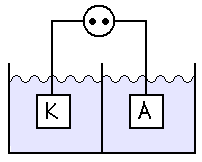 Na katodi je vedno redukcija, pri anodi pa oksidacija. Če imamo zmes se izloča tisti, ki lažje sprejema elektrone (kasneje v napetostni vrsti).RAČUNANJE Z ELEKTROLIZO:Prvi Faradayev zakon: količina snovi, ki se izloči pri elektrolizi je premosorazmerna z * elektroni (produkt časa in toka - Q)   Q = I · t     [As]   [A]  [s]Drugi Faradayev zakon: 96500 As (Faradayeva konstanta) elektronine se izloči pri elektrolizi enega mola enkrat pozitivnih ionov (naboj 1+)